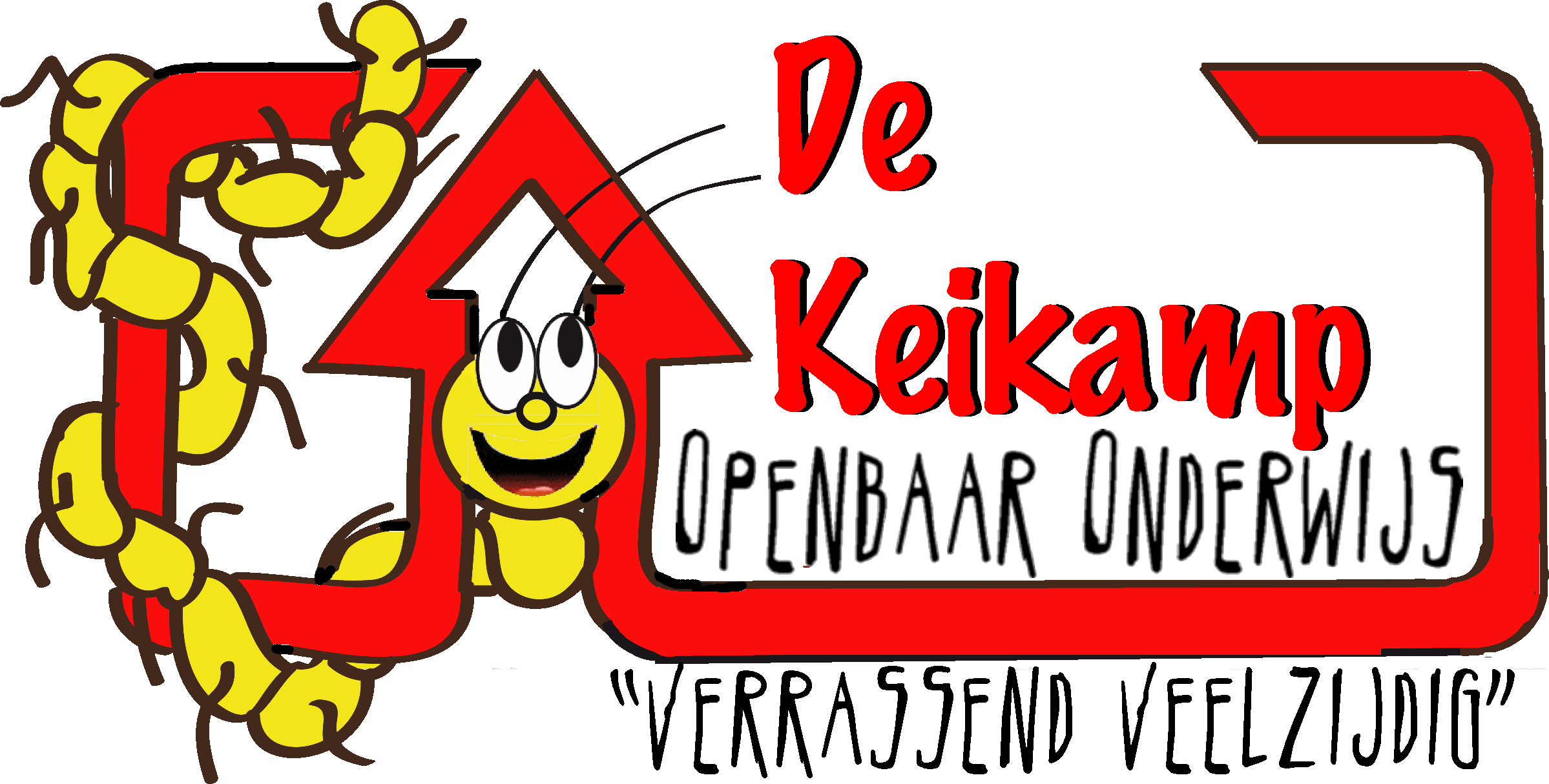 O.B.S. De Keikamp maakt deel uit vande stichting Openbaar Primair Onderwijs Noord Oost Achterhoek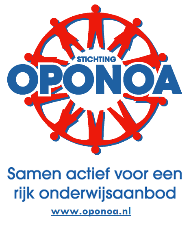                                                                                                                                                                                                                    Beste ouder(s) / verzorger(s),                                                                     Door invulling van dit formulier doet u een verzoek tot plaatsing van uw kind op onze school. Het formulier bestaat uit de volgende delen: Personalia leerlingPersonalia verzorger 1Personalia verzorger 2Gegevens voorschoolse voorziening (peuters) of huidige basisschool (schoolkind)  Ondersteuningsbehoeften kindOndertekening ouders en verklaring schoolBijlage: informatie over de procedure van aanmeldingWe vragen u het formulier volledig in te vullen en te ondertekenen. Het ingevulde formulier kunt u afgeven op school.Meer informatie over de procedure van aanmelding staat in de bijlage.Informatie over de procedure van aanmeldingToelichting op het aanmeldformulier en specifiek over het zo genoemde ‘Passend onderwijs’Heeft u hierover vragen neem dan gerust contact op met de intern begeleider of directie van de school.1. Procedure van aanmelding Door invulling van dit formulier doet u een verzoek tot plaatsing van uw kind op onze school.Na aanmelding neemt de school de aanvraag in behandeling. De school heeft 6 weken de tijd om te reageren. In sommige situaties kan deze periode met 4 weken worden verlengd. In deze periode tussen aanmelding en inschrijving onderzoekt de school of er eventueel speciale onderwijsbehoeften zijn en of zij aan deze behoeften kan voldoen. Scholen zijn dit verplicht vanwege hun zorgplicht (wet op passend onderwijs). Indien al bekend is dat uw zoon of dochter een extra ondersteuningsbehoefte heeft, dient u dit bij de school aan te geven. Indien er geen bijzonderheden binnen de gestelde termijn zijn geconstateerd, is uw zoon/dochter definitief ingeschreven. We vragen u vriendelijk het formulier volledig in te vullen en te ondertekenen. Het ingevulde en ondertekende aanmeldformulier kunt u afgeven op school. Het kan zijn dat uw kind op de wachtlijst wordt geplaatst (met name bij het verzoek om passend onderwijs) omdat er op dat moment in de desbetreffende groep geen plaats is. De school gaat daarover met u in gesprek.2. Wat is passend onderwijs? Elk kind heeft recht op goed onderwijs. Ook kinderen die extra ondersteuning nodig hebben. Met Passend onderwijs is het nog beter mogelijk om extra ondersteuning op maat te bieden voor alle kinderen die dit nodig hebben. Zo hebben zij de beste kansen op een vervolgopleiding en meedoen in de samenleving. Kinderen die het echt nodig hebben kunnen, net als nu, naar het speciaal (basis)onderwijs. Dat blijft. Daarnaast werken we nauw samen met partners vanuit de jeugdhulp, zodat kinderen en hun ouders zowel op school als thuis passende ondersteuning krijgen.3. Wat is de zorgplicht? Scholen zijn verplicht om een passende onderwijsplek te vinden voor kinderen met een extra ondersteuningsbehoefte. Dit heet de zorgplicht. Of een kind nu ‘gewoon’ of ‘anders’ leert: elke school heeft de plicht een passend aanbod te doen. Het liefst op de reguliere basisschool. En als dat niet kan, dan op een andere basisschool,  in het speciaal basisonderwijs of in het speciaal onderwijs. Altijd in samenspraak met ouders/verzorgers. ‘Regulier als het kan, speciaal als het moet’.4. Hoe stellen we  vast of uw kind extra ondersteuning nodig heeft? Als school vragen wij u om informatie door te geven over de ondersteuning die uw kind nodig heeft, aangevuld met informatie van een voorschoolse voorziening of huidige school. Van u wordt verwacht dat u die informatie met school deelt. Daarnaast nemen wij, indien nodig, contact op met de voorschoolse voorziening of huidige school. Als we denken dat uw kind extra ondersteuning nodig heeft, dan vragen we het ondersteuningsteam met ons mee te denken (zie 5).5. Wat is een ondersteuningsteam? Alle scholen van de stichting OPONOA hebben  een ondersteuningsteam voor de bespreking van hulp aan kinderen met een extra ondersteuningsbehoefte. Samen met ouders wordt gesproken over: wat heeft het kind nodig om zich optimaal te ontwikkelen? We vragen aan ouders formeel toestemming voor de bespreking van hun kind in het ondersteuningsteam en nodigen ouders altijd uit om bij de bespreking van hun kind aanwezig te zijn. Aan het ondersteuningsteam nemen verder deel de leerkracht, de intern begeleider, onderwijscoach (vanuit het Samenwerkingsverband IJssel / Berkel) en een gezinscoach (vanuit jeugdhulp / Centrum voor Jeugd en Gezin). Daarnaast kunnen ook anderen op uitnodiging deelnemen aan het overleg, bijvoorbeeld een orthopedagoog of hulpverlener aan het gezin.6. Wanneer geldt de zorgplicht? Als ouders hun kind schriftelijk aanmelden bij een school, moet deze school bekijken of ze het kind een passende plek kan bieden. Ook als het kind al op een andere school staat ingeschreven.  Voordat de zorgplicht ingaat, moet zijn voldaan aan de aanmeldingsprocedure  en moet de school hebben vastgesteld dat het kind extra ondersteuning nodig heeft. De zorgplicht geldt juridisch gezien voor het schoolbestuur. In de praktijk vult de school waar het kind is aangemeld de zorgplicht in. De procedure zorgplicht  is niet van toepassing indien op de school waar het kind is aangemeld geen plaatsruimte beschikbaar is. Bij schriftelijke aanmelding op meerdere scholen vraagt school aan ouders welke school hun voorkeur heeft. Deze school krijgt de zorgplicht als dat nodig is.7. Meer informatie Op school kunnen wij  u meer informatie geven over Passend Onderwijs en de ondersteuning die wij kunnen bieden. Daarnaast kunt u voor meer informatie en vragen over Passend Onderwijs terecht bij het Samenwerkingsverband IJssel / Berkel: www.ijsselberkel.nl of het samenwerkingsverband Oost Achterhoek www.swv.oostachterhoek.nl Deel 1: Personalia leerling Deel 1: Personalia leerling Achternaam kind: Voornamen (voluit): Roepnaam: Geslacht: Geboortedatum: BSNLand van herkomst:Datum in Nederland:Eerste nationaliteit:Tweede nationaliteit:Straat en huisnummer:Postcode en woonplaats:Telefoonnummer: Noodnummers:Naam:                                                                 telefoonnummer:Naam:                                                                 telefoonnummer:Naam:                                                                 telefoonnummer:Naam:                                                                 telefoonnummer:Broer/zus:naam:                                                                              ☐ Zelfde schoolBroer/zusnaam:                                                                                 ☐ Zelfde schoolBroer/zus: Naam:                                                                                                                  ☐ Zelfde schoolBroer/zus:naam:                                                                                                                  ☐ Zelfde schoolNaam Huisarts: Telefoonnummer huisarts: Adres, postcode:Naam Tandarts: Telefoonnummer tandarts:Adres, postcode:Deel 2: Personalia verzorger 1 Deel 2: Personalia verzorger 1 Deel 2: Personalia verzorger 1 Achternaam:Roepnaam:Voorletters:Aanhef:Geboorteland:Straat en huisnummer: Postcode en woonplaats: Telefoonnummer:  Mobiele nummer: E-mailadres: Relatie tot kind: Wettelijk verzorger:   ☐ Ja          ☐ Nee  ☐ Ja          ☐ NeeAdres (in te vullen indien afwijkend van het kindstraat en huisnummer:                                                                         postcode:Woonplaats:		                                                              geheimadres: ☐ Ja ☐ NeeTelefoon thuis: 					     	                   ☐ Ja ☐ Nee  straat en huisnummer:                                                                         postcode:Woonplaats:		                                                              geheimadres: ☐ Ja ☐ NeeTelefoon thuis: 					     	                   ☐ Ja ☐ Nee  Deel 3: Personalia verzorger 2Deel 3: Personalia verzorger 2Deel 3: Personalia verzorger 2Achternaam:Roepnaam:Voorletters:Aanhef:Geboorteland:Straat en huisnummer: Postcode en woonplaats: Telefoonnummer:  Mobiele nummer: E-mailadres: Relatie tot kind: Wettelijk verzorger:   ☐ Ja          ☐ Nee  ☐ Ja          ☐ NeeAdres (in te vullen indien afwijkend van het kindstraat en huisnummer:                                                                         postcode:Woonplaats:		                                                              geheimadres: ☐ Ja ☐ NeeTelefoon thuis: 					     	                  ☐ Ja ☐ Nee straat en huisnummer:                                                                         postcode:Woonplaats:		                                                              geheimadres: ☐ Ja ☐ NeeTelefoon thuis: 					     	                  ☐ Ja ☐ Nee Deel 4: Gegevens voorschoolse voorziening (peuters) of huidige basisschool (schoolkind)Deel 4: Gegevens voorschoolse voorziening (peuters) of huidige basisschool (schoolkind)Naam voorschoolse voorziening: Adres en postcode:Indien van toepassingNaam schoolvan afkomst Volgt onderwijs sinds: Deel 5: Ondersteuningsbehoeften kind Deel 5: Ondersteuningsbehoeften kind Heeft uw kind deelgenomen aan een VVE programma? Allergieën / dieet: Medicijngebruik: Handeling op school vereist?Is er sprake  (geweest) van bijzonderheden  op de volgende punten? Ruimte voor korte  toelichting op bovenstaande. Krijgt uw kind nu extra  ondersteuning of wordt het behandeld?Verwacht u dat dit wel  nodig is? Is er een onderzoeksrapport ?Deel 6: Ondertekening Dit formulier ondertekenen beide ouders  met ouderlijk gezag, tenzij één ouder het ouderlijk gezag uitoefent. Daar waar sprake is van verzorger  in plaats van ouder  is deze gemachtigd het formulier (mede) te ondertekenen)Verklaring school De gegevens van dit formulier zullen vertrouwelijk worden behandeld. Elke ouder met wettelijk gezag heeft recht op inzage van administratieve gegevens en correctie van onjuiste gegevens van het kind. Na aanmelding neemt de school de aanvraag in behandeling. De school heeft 6 weken de tijd om te reageren. In sommige situaties kan deze periode met 4 weken worden verlengd. In deze periode tussen aanmelding en inschrijving onderzoekt de school of er eventueel speciale onderwijsbehoeften zijn en of zij aan deze behoeften kan voldoen. Scholen zijn dit verplicht vanwege hun zorgplicht (wet op passend onderwijs). Indien al bekend is dat uw zoon of dochter een extra ondersteuningsbehoefte heeft, dient u dit bij de school aan te geven. Indien er geen bijzonderheden binnen de gestelde termijn zijn geconstateerd, is uw zoon/dochter definitief ingeschreven. 
Ondertekening Verzorger 1 						    Verzorger 2			  Naam:                                                                                            Naam:Datum:						    Datum:				      Handtekening:                                                                             Handtekening:De leerling is geplaatst in groep:.......................                                                     (in te vullen door de school t.b.v. de administratie)